Карта урока для организации занятий с использованиемэлектронного обучения и дистанционных образовательных технологийВопросы можно задать по адресу электронной почты devon77@yandex.ru или в мессенджерах: WhatsApp (№_89043417942) или в онлайн формате по ссылке    https://vk.com/im?sel=c80с  13.00 до  14.00  (часы  неаудиторной  занятости,  проведение  индивидуальнойконсультации)Выполненное практическое задание необходимо предоставить в любом доступном формате (скан, фотография,; указывается вариант, которым владеет учитель и учащиеся (группы учащихся)):письмом на адрес электронной почты для обратной связи devon77@yandex.ruсообщением в WhatsApp №_89043417942__При отправке ответа в поле «Тема письма» и названии файла укажите свои данные: класс, учебный предмет, фамилию, имя и отчество.УчительПредметФизикаКласс10Дата проведения урока18.05.2020Тема урокаКонспект урока "Электрический ток в полупроводниках. Собственная и примесная проводимости"Основные изучаемые вопросыПеречень вопросов, рассматриваемых на уроке:1) собственная и примесная проводимость;2) p-n-переход;3) электрический ток в полупроводниках;4) зависимость тока от напряжения;5) зависимость силы тока от внешних условий.Ссылка на эл. платформуТип урокаОфлайн Форма обратной связиНа электронную почту devon77@yandex.ruЗаданияЗаданияВыписать в тетрадь основные моменты темыГлоссарий по теме:Полупроводник - вещество, занимающее промежуточное положение в электропроводности между проводниками и диэлектриками.Собственная проводимость - проводимость чистых полупроводниковПримесная проводимость - проводимость, вызванная введением примесей.Полупроводниковый диод представляет собой устройство, содержащее p-n-соединение и способное передавать ток только в одном направлении.Транзистор представляет собой устройство, содержащее два p-n переходов, прямые направления которых противоположны.Теоретический материал для самостоятельного изученияВ полупроводниках атомы связаны ковалентными (попарно электронными) связями, которые сильны при низких температурах и освещенности. С ростом температуры и освещенности эти связи могут разрушаться, образуя свободный электрон и «дырку».Реальные частицы - это только электроны. Электронная проводимость обусловлена движением свободных электронов. Дырочная проводимость вызвана движением связанных электронов, которые переходят от одного атома к другому, поочередно заменяя друг друга, что эквивалентно движению «дырок» в противоположном направлении. «Дырке» условно приписывают «+» заряд.В чистых полупроводниках концентрация свободных электронов и «дырок» одинакова.Примеси, которые легко отдают электроны, называются донорными. Если мы их добавим, мы получим полупроводник n-типа с электронной проводимостью.Примеси, которые легко принимают электроны, называются акцепторными. Если мы их добавим, мы получим полупроводник р-типа с дырочной проводимостью.Когда два полупроводника с разными типами проводимости входят в контакт, образуется так называемый p-n-переход. Он имеет одностороннюю проводимость. При контакте полупроводников p- и n-типа в результате диффузии электронов в полупроводник р-типа и дырок в полупроводник n-типа образуется контактное электрическое поле. Для основных носителей заряда создан барьерный слой.При включении в цепь p-n-перехода, когда область с электронной проводимостью связана с отрицательным полюсом источника тока, а область с дырочной проводимостью с положительным полюсом, внешнее электрическое поле ослабляет контактное поле и обеспечивает ток значительной силы, называемый прямым и обусловленным движением основных носителей заряда.Когда переход включён обратном направлении, внешнее поле усиливает контактное поле, а пограничный слой обеднен основными носителями заряда. Очень малый ток течёт из-за движения через р-п-переход неосновных носителей заряда, которых очень мало.Полупроводниковый диод представляет собой устройство, содержащее p-n-переход и способное пропускать ток в одном направлении и не передавать его в противоположном направлении.Транзистор или триод полупроводника - это устройство, содержащее два p-n-перехода, прямые направления которых противоположны.Современная электроника основана на микросхемах и микропроцессорах, которые включают в себя огромное количество транзисторов. Транзисторы стали широко распространены в современных технологиях. Они заменили электронные лампы в электрических цепях научной, промышленной и бытовой техникиПрактическая работа: решите тестовое задание, мотивировав каждый ответ и перепишите в тетрадь решение задачи Примеры и разбор решения заданий1. Выберите правильный ответ на вопрос: «Почему сопротивление полупроводников уменьшается с ростом температуры?»Варианты ответов:1) концентрация свободных носителей заряда уменьшается;2) концентрация свободных носителей заряда увеличивается;3) скорость электронов увеличивается.Подсказка: обратите внимание, что при нагревании полупроводников в них образуется больше свободных носителей заряда.2. Решите задачу: Концентрация электронов проводимости в германии при комнатной температуре n = 3·1019 м-3. Плотность германия ρ = 5400 кг/м3, молярная масса германия μ = 0,073 кг/моль. Каково отношение числа электронов проводимости к общему числу атомов?Решение: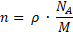 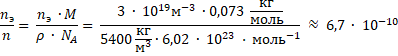 Ответ: 6,7·10-10СРОК СДАЧИ РАБОТЫ 18.05.2020 до 18.00Критерии оценивания«5» - наличие конспекта  и  пратическая работа выполнена правильно«4» - наличие конспекта  и  пратическая работа выполнена частично«3» - выполнен только конспект или практ работа«2» - работа не выполненаи не сдана в срок 12.05.2020 до 15.00